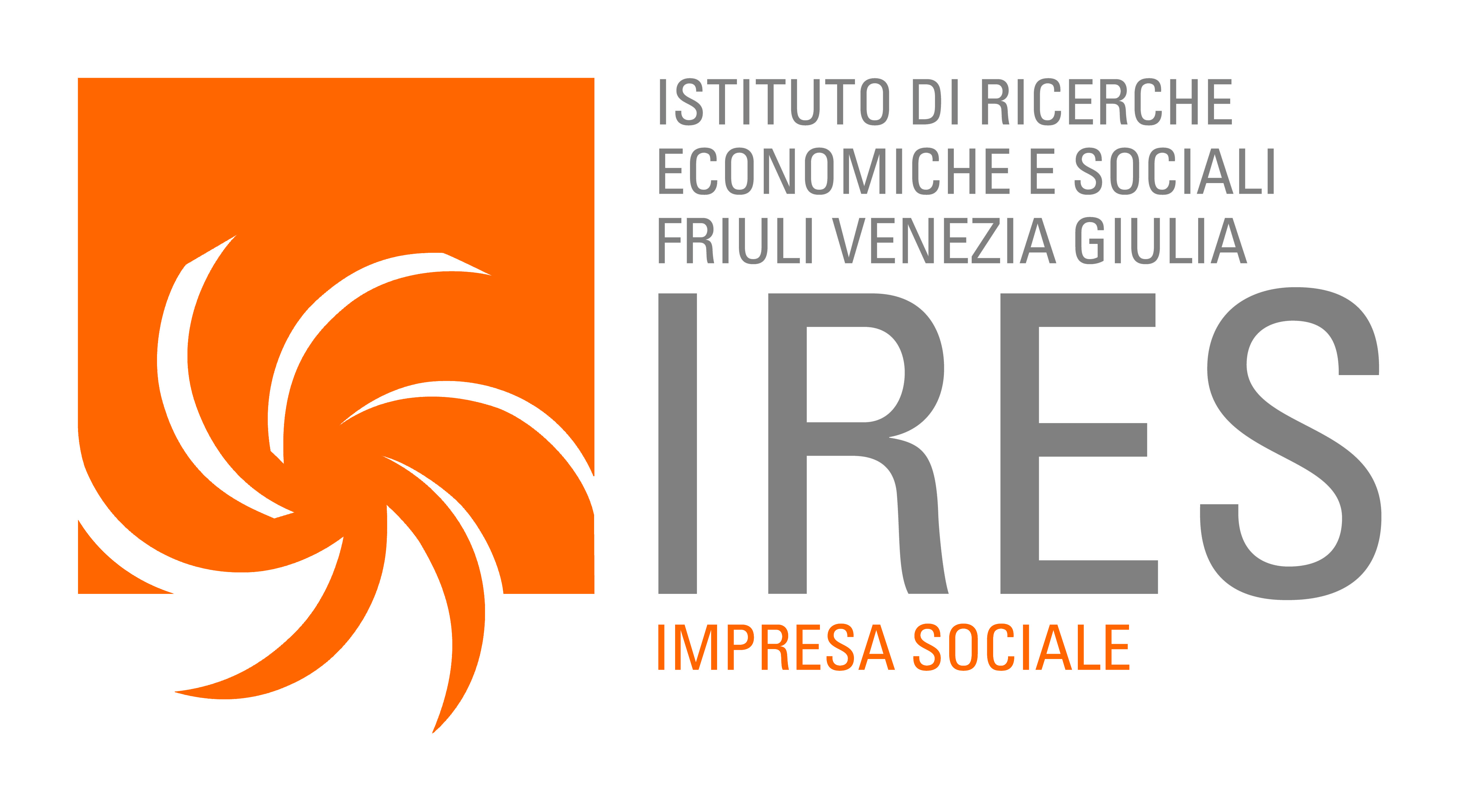 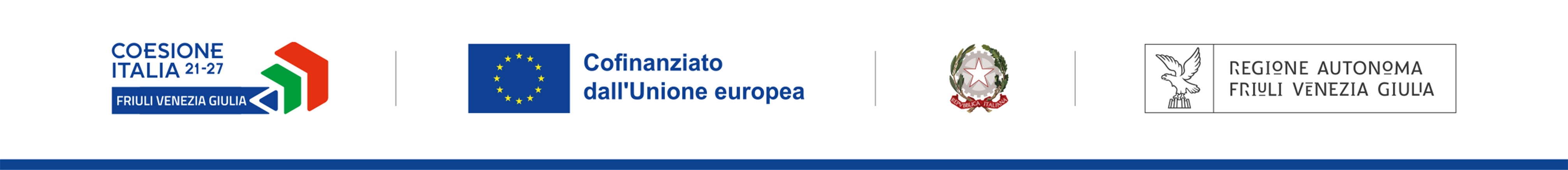 DOMANDA DI ISCRIZIONE ALLE PROVE DI SELEZIONEPercorsi di formazione per l’acquisizione della qualifica di Operatore socio-sanitario OSSFORMAZIONE INIZIALE 1000 ORESede di UdineDichiarazione sostitutiva di certificazione e di atto notorio(artt. 46 e 47 del decreto del Presidente della Repubblica 28 dicembre 2000, n. 445)Il/la sottoscritto/a _____________________________________________________	M		F	nato/a a ______________________________________ (____________) il ___________________cittadinanza ___________________ residente a ___________________________________ (____)in via/p.zza _______________________________________________________________ n. ____recapito telefonico (n° cellulare) _____________________________________________________e-mail __________________________________________________________________________CODICE FISCALE ________________________________________________NUMERO DOCUMENTO DI IDENTITÀ VALIDO ____________________________________Consapevole delle sanzioni penali, nel caso di dichiarazioni non veritiere e falsità negli atti, richiamate dall’art. 76 D.P.R. 445 del 28/12/2000D I C H I A R A 	di essere residente nella Regione Autonoma Friuli Venezia Giulia 	di essere in possesso del diploma di scuola dell’obbligo (terza media), o titolo straniero equipollente 	di non aver compilato la medesima domanda presso altro Ente di Formazione in Regione 	di consentire il trattamento dei dati personali nei termini previsti dal Decreto legislativo 30 giugno 2003, n. 196, dal Regolamento (UE) n. 679/2016 e dal Decreto legislativo 10 agosto 2018 n. 101.L’omessa indicazione nella domanda anche di un solo requisito richiesto per l’ammissione, oltre che del consenso all’uso dei dati, determina la non ammissibilità.	(per i/le cittadini/e di nazionalità straniera) di essere in possesso di certificazione di conoscenza della lingua italiana di livello B1. (In caso di assenza di certificazione, l’ammissione ai corsi è subordinata al superamento di un esame di conoscenza della lingua italiana)(luogo, data) ______________________________	IL/LA DICHIARANTE _____________________________La presente dichiarazione non necessita dell’autenticazione della firma e sostituisce a tutti gli effetti le normali certificazioni richieste o destinate ad una pubblica amministrazione nonché ai gestori di pubblici servizi e ai privati che vi consentono. Informativa ai sensi dell’art. 13 del D. Lgs. n. 196 del 30/06/2003 e del Regolamento (UE) n. 2016/679: i dati sopra riportati sono prescritti dalle disposizioni vigenti ai fini del procedimento per il quale sono richiesti e verranno utilizzati esclusivamente per tale scopo.Titolare del trattamento è IRES FVG Impresa Socialea; l'informativa ai sensi dell'art. 13 del Reg. UE 2016/679 è consultabile al link: https//www.iresfvg.org/privacyLe operazioni beneficiano del sostegno cofinanziato dal Fondo Sociale Europeo Plus della Regione Autonoma Friuli Venezia Giulia, nell’ambito dell’attuazione del PR FSE+.Programma regionale (PR) FSE+ 2021-2027 
